TEXOMA SAILING CLUB 2022 BEAT THE TAXMAN RACEAPRIL 9, 2022SAILING INSTRUCTIONSRULES:This race will be governed by the rules as defined in The Racing Rules of Sailing.RRS Rules 26 and A5 are changed to allow for a starting window.RRS Rule 33 is changed regarding communication of course changes.CHANGES IN SAILING INSTRUCTIONS:Any change to the sailing instructions will be posted on the Regatta Notice Board by 10:00 am on day notice is to take effect, except that any change to the schedule of races will be posted by 2000 the day before it will take effect.Oral changes may be made by the Race Committee on the water prior to the time of the warning signal of any race upon the raising of signal flag “L” with one sound. Oral changes will be broadcast on VHF Channel 69.NOTICES TO COMPETITORS:Notices to competitors will be posted on the TSC Notice Board located at the TSC Clubhouse.On the water, the race committee intends to monitor and communicate with competitors on VHF radio channel 69.SIGNALS MADE ASHORE:Signals made ashore will be displayed from the flagpole or yardarm at the TSC Clubhouse.Code Flag "L" means Notices to Competitors and/or changes to sailing instructions have been posted on the Regatta Notice Board.Code Flag “AP” with two sound signals means the race is postponed.  DO NOT leave the clubhouse area.  The warning signal will not be made sooner than 30 minutes from the lowering of “AP”, accompanied by one signal. This modifies “Race Signals”.RACING SCHEDULE:This race will be held on April 9, 2022.  Postponed or abandoned races may be rescheduled later on the club’s calendar.Daily Schedule: 	0930-1000	Registration at TSC Clubhouse1000		Skippers Meeting at TSC Clubhouse1155		First Warning Signal1200		First start of the day				No warning signal after 1330		1800		Awards Ceremony at TSC Clubhouse.RACING AREA:The races will be held on Lake Texoma.COURSES:Courses are diagrammed in Attachment A to these sailing instructions.  The diagram shows the order in which marks are to be rounded.All marks are to be rounded to PortNo later than the warning signal, the race committee signal vessel will display the course to be sailed.The length of the courses determined by the Race Officer will be final.MARKS:Rounding marks will be yellow cylinders or red/orange tetrahedrons.  Start/Finish pin will be an orange ball.  More details will be announced during the skipper’s meeting.THE START:A Five-Minute Starting Sequence will be used.  The start will open a 10-minute window for a boat to cross the starting line.  The actual time the boat crosses the starting line will be used to calculate results.   This changes RRS Rule 26.A boat starting after the 10-minute starting window has closed will be scored as the start time plus 10 minutes.  This changes RRS Rule A5.Starting Flags for each Fleets are:	Cruising Fleet - Numeric Pennant 1	Leisure Fleet – Numeric Pennant 2	Novice Fleet – Numeric Pennant 3	All Fleets Start Together – Numeric Pennant 9.The starting line will be between a staff displaying an orange flag on the race committee signal boat and the starting pin.Boats whose Warning signal has not been made shall avoid the starting area during the starting sequence for other fleets.A boat or mark tied to the committee boat will be considered a part of the committee boat. Any boat which makes contact with this boat or mark will be considered as hitting the committee boat. CHANGE OF THE NEXT LEG OF THE COURSEWhen changing the course after the start, including notification of lost or missing marks, competitors will be notified of course changes by VHF radio.  This changes Rule 33.THE FINISHThe finishing line will be between the staff displaying a blue flag on race committee boat signal boat and the finishing mark.A boat that retires from a race shall notify the race committee at the first reasonable opportunity.PROTESTS:A protesting boat will inform the Race Committee of their intent to protest upon finishing a race, identifying the boat being protested.The Race Officer will make a sound signal upon docking. A written protest must be filed with the TSC Race Captain or designee at the TSC Clubhouse within 30 minutes from the time the Race Officer makes the sound signal upon docking. A Protest Committee will hear and rule on protests as soon as possible. Protest forms are available at the TSC clubhouse.16.3 A notice will be posted on the TSC Notice Board after the expiration of the filing time limit informing the competitors when there is a hearing in which they are parties to a protest or named as witnesses. It is the responsibility of the skipper who is party to a protest to read the board.SCORINGThe Low-Point Scoring System of RRS Appendix A will apply.PHRF handicaps will be established by the TSC Chief Handicapper.  His assignments shall be final.The Time on Distance method will be used to calculate a boat’s corrected time to determine a boat’s finishing place. AWARDSFLEET WINNER TROPHIES – Boats in first, second or third in the fleet standings shall receive an award.  If 4 or less boats are entered in a fleet, only two awards will be given.  If 2 or less boats are entered only one award will be given.TSC CHAMPIONSHIP POINTS - TSC member boats (or those who have applied for membership and pending approval) will be awarded TSC Championship points equivalent to her finish position in each race of that series.  If a boat does not compete in a race, scores equivalent to DNC in that race will be used for that boat.  An entrant who serves as Race Committee for a series race will receive points for the races served as Race Committee equal to the average of his/her boat's scores in the remainder of that series’ races.APPENDIX AFIXED MARK COURSES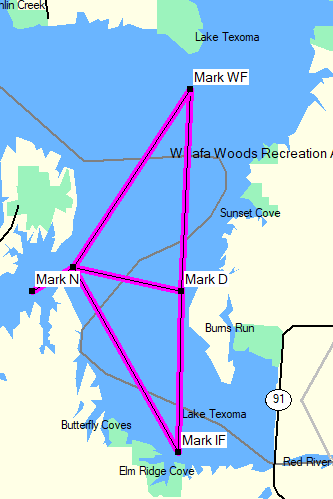 SIGNALMARK ROUNDING ORDERDistance (nm)1N-D-N4.82N-WF-N7.83N-D-WF-N9.34N-IF-N7.85N-IF-D- N8.76N-IF-D-IF-N12.67N-IF-WF-N13.28N-D-WF-IF-D-N15.6MarksCoordinatesMark DN33 51.700 W96 35.940Mark IFN33 49.300 W96 36.000Mark NN33 51.700 W96 38.630Mark WFN33 54.723 W96 35.790